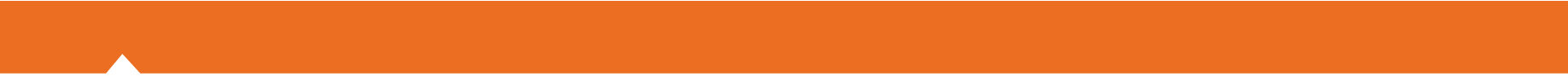 [INSERT YEAR] STATEWIDE MEDICAL AND HEALTH EXERCISEPUBLIC HEALTH OBJECTIVESHow To Use This Document: The purpose of this document is to provide sample objectives and capabilities for exercise planners to select from in designing their Statewide Medical and Health Exercise (SWMHE). These capabilities and their supporting objectives were identified based on the Multi-Year Training and Exercise Plan developed by the California Department of Public Health (CDPH). To access this document, please visit http://www.californiamedicalhealthexercise.com.To use this document, insert your agency/organization’s name in the bracketed text in the header that reads “INSERT NAME OF AGENCY/ORGANIZATION HERE.” Review the suggested capabilities and objectives and consider them as options to create an Exercise Plan that is customized to the unique characteristics of your organization and community. Select and modify as needed. According to the Federal Emergency Management Agency (FEMA), ten or fewer objectives are recommended for a functional exercise. APPLICABLE CAPABILITIESPublic Health Emergency Preparedness (PHEP) Capability 2: Community RecoveryGoal for Capability 4: Community recovery is the ability to collaborate with community partners, (e.g., healthcare organizations, business, education, and emergency management) to plan and advocate for the rebuilding of public health, medical, and mental/behavioral health systems to at least a level of functioning comparable to pre-incident levels, and improved levels where possible. PHEP Capability 4: Emergency Public Information and WarningGoal for Capability 4: Emergency public information and warning is the ability to develop, coordinate, and disseminate information, alerts, warnings, and notifications to the public and incident management responders. PHEP Capability 6: Information SharingGoal for Capability 4: Information sharing is the ability to conduct multijurisdictional, multidisciplinary exchange of health-related information and situational awareness data among federal, state, local, territorial, and tribal levels of government, and the private sector. This capability includes the routine sharing of information as well as issuing of public health alerts to federal, state, local, territorial, and tribal levels of government and the private sector in preparation for, and in response to, events or incidents of public health significance. PROPOSED OBJECTIVESOBJECTIVE ONEProvide and receive situational awareness with inter- and intra-jurisdictional stakeholders per local policies and procedures through the Medical and Health Operational Area Coordinator (MHOAC) program. Public Health Emergency Preparedness (PHEP) Capability 6: Information SharingSample Task(s):Develop or assist in the development of the Situation Report for the Region and State within two hours of activation per the State Public Health and Medical Emergency Operations Manual (EOM)Distribute an intra-departmental situation report within [XX] minutes of the start of an incidentRequest a Situation Report from Healthcare Coalition members and/or intra-jurisdictional stakeholders within [XX] minutes per local policies and proceduresOBJECTIVE TWOActivate and/or coordinate with the Joint Information Center (JIC) within the [insert local public health agency] in order to combine information sharing abilities and coordinate messages. PHEP Capability 4: Emergency Public Information and WarningSample Task(s):Establish/coordinate with the JIC within [XX] minutes of the start of an incident per local policies and proceduresUtilize the JIC to combine information and coordinate internal and external messages within [XX] minutes of the start of an incident per local policies and proceduresEnsure Public Information Officer(s) (PIO) across [insert relevant departments and jurisdictions] coordinate in the development of a standardized press release template within [XX] minutes of JIC activation per local policies and proceduresOBJECTIVE THREECollaborate with local stakeholders to plan and advocate for the rebuilding of public health systems.PHEP Capability 2: Community RecoverySample Task(s):Identify services that can be provided by public health, the community, and faith-based services within [XX] minutes of the start of an incidentIdentify new community partners that may arise within [XX] minutes of the start of an incidentWithin [XX] minutes of the start of an incident, determine the community’s health service priorities and goals for the next Operational Period that are the responsibility of public health OBJECTIVE FOUREnsure the PIO and/or JIC are considering media for reaching vulnerable populations and those with other access and functional needs (AFN). Use appropriately translated materials when possible. Utilize nonprofit partners and community/faith-based organizations (CBOs/FBOs) with any internal and/or external messaging with these vulnerable populations. PHEP Capability 6: Information SharingSample Task(s):Identify vulnerable/special populations that may need customized messaging throughout incident response and recovery and the appropriate methods/media for reaching said populationsActivate a document and/or resource-sharing repository (e.g., Homeland Security Information Network) in which to share translated materials to maximize response efficiencyIdentify local networks, private sector, and nonprofit or faith-based partners who could be of use to reach AFN populations in your area, and incorporate this list into incident briefingsInclude at least one objective each operational period related to serving AFN populationsOBJECTIVE FIVECoordinate with the proper legal authorities to share and protect information that may affect the investigation of a terrorist event. PHEP Capability 6: Information SharingSample Task(s):Coordinate with local law enforcement and the Federal Bureau of Investigation (FBI) to standardize any evidence-collection practices as needed when receiving laboratory samples  Schedule a joint press conference or statement with local law enforcement and the FBI as well as local emergency management and response agencies to ensure message consistencyOBJECTIVE SIXPlan for the activation of mental and behavioral health services for all staff members as part of incident response and recovery planning. Health Care Preparedness and Response Capability 1: Foundation for Health Care and Medical ReadinessSample Task(s):Coordinate with the MHOAC and local responding agencies to determine the need for additional behavioral and mental health services, partners, and volunteers to provide an appropriate level of care to staff, victims, and family membersIncorporate mental and behavioral health services and agencies in all situational awareness and/or information distributed to other agencies as part of incident response